INDICAÇÃO Nº 1139/2018Indica ao Poder Executivo Municipal a roçagem em torno da EMEI Profª Elvira Valente Dias, localizada na Rua Araçatuba, no bairro Jardim Esmeralda.Excelentíssimo Senhor Prefeito Municipal, Nos termos do Art. 108 do Regimento Interno desta Casa de Leis, dirijo-me a Vossa Excelência para sugerir que, por intermédio do Setor competente, seja executada a roçagem em torno da EMEI Profª Elvira Valente Dias, localizada na Rua Araçatuba, número 162, no bairro Jardim Esmeralda, neste município.Justificativa:Esta vereadora foi procurada por munícipes relatando a necessidade de manutenção no entorno da EMEI, pois o mato está alto e as aulas estão para começar, sendo necessário, portanto estar apta para receber os alunos.Plenário “Dr. Tancredo Neves”, em 02 de fevereiro de 2018.Germina Dottori- Vereadora PV -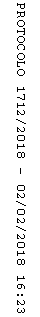 